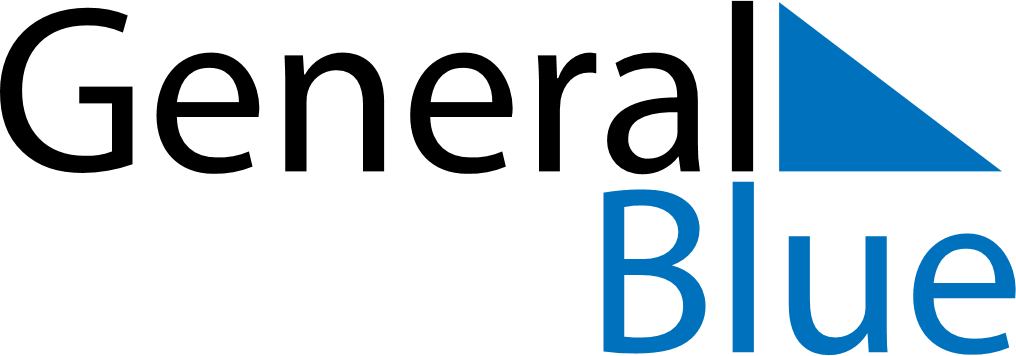 May 2024May 2024May 2024AlbaniaAlbaniaSUNMONTUEWEDTHUFRISAT1234Labour Day567891011Orthodox EasterOrthodox Easter1213141516171819202122232425262728293031